This week we learned the letters Q,q and Y,y. We have now finished learning the entire alphabet, but will continue reviewing the letters and sounds in isolation and within words.A nice website to visit if your child wants to sing along with the Alphafriends is https://teacher.ocps.net/janet.cahill/page7.htmlOur high-frequency words were will and be. We talked about what kind of jobs we want to do when we get older. We made the book What Will You Be?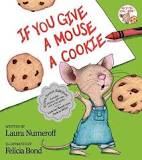 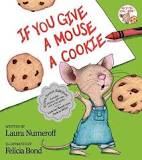 During the month of December the kindergarten classes have been learning about author Laura Numeroff and illustrator Felicia Bond. We especially enjoyed reading the book If You Give a Mouse a Cookie. Other titles include: If You Give a Moose a Muffin, If You Give a Pig a Pancake,If You Give a Pig a Party, If You Give a Cat a Cupcake and If You Take a Mouse to the Movies. You can try writing a story of your own following the same style! * * * * * * * * * * * * * * * * *  Raffle tickets for the Great Jeffery Raffle fundraiser are still being sold. Check out all the great raffle items or print more raffle tickets on the Jeffery webpage.In math we learned about the Ten Frame. Being familiar with the Ten Frame will help with learning addition and subtraction math facts. Kindergartners will be expected to...K.OA.4: For any number from 1 to 9, find the number that makes 10 when added to the given number.		4 + ? = 10We played a domino concentration game. We can use dominoes to make a number sentence, too.           4  +  1  =  5We learned another Everyday Math game called the Disappearing Train game. With the same materials you can also play Build a Train. Using Unifix cubes and a die marked with -1, -2, -3, +1, +2, +3, roll the die and either add some more or take away some cubes. The Disappearing Train game continues until one player has made their train of 12 cubes “disappear” or for Build a Train a player has built a train of 12 cubes.* * * * * * * * * * * * * * * * *  In social studies we have been learning about December celebrations. This week we read books about Hanukkah and made potato latkes. We enjoyed the latkes with applesauce.Have a wonderful weekend!**See other side for Calendar of Events**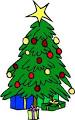 